Special Meeting Minutes 1st September 2022AttendanceDharshini Sathyanarayanan Emilee Jasmine Ricciarelli Jemma Cook Jordan Brett Rameez Parker Razin Polara RobRomonda Eid Tiffany Sharpe Vicky-Rae Reed (she/hernheynhem) Sabrina YoungCaitlyn 4:04Crystal Ram 4:04+1 Richard Martino 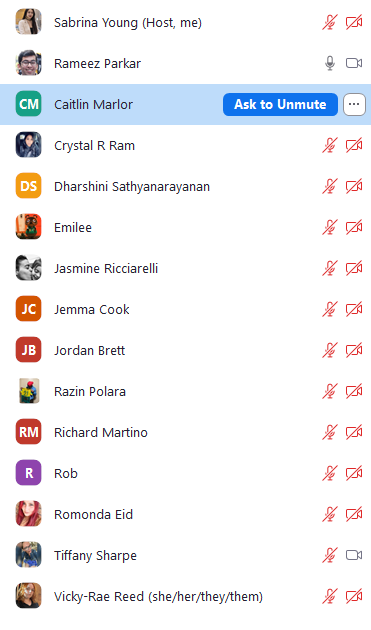 4pm - Open meetingMeeting opened at 4:04        - Acknowledgement of Country - TiffanyTiffany Sharpe Acknowledgement of Country4.05pm - President to give address and begin discussion on motionRameez reiterates agenda4.10 pm - Vicky will have 3 minute opening statement4:09 Vicky startsDid not receive any letter regarding the complaintQuestioned 15 july josh cotter on comment 29th july asked ri martinoThe creation of these newletters are aligning to her roleInability to reach every student under her portfolio 4.13 pm - Speaking list opens - SRC member can speak for 2 minutes maxCaitlyn - to WWB how do you interpret part J of the standing orders? Referring to public comment and how the president is the allocated representative to make public commentsRameez - 237, 238 SRPVicky - public comment, approached by media/something like that then president speaks, but when it comes down to answering students, I don't see that as public comment at allTiffany - to chair and SRC, Vicky has done nothing wrong. Collective officers asked for help and vicky is the only one whod dedicte time and supportWe gave permission to comment on our behalf (First Nations Representative)Romonda - vouch for vicky for what shes done for all of us, pillar of strength and support for all of us, vicky always pull through. We werent able to get through to anyone else. Sent through submissions to allanah, when vicky offered to help, we are here to support the student cohort and be adults and support each other. Romanda states she has given her permission to post on her behalf. Rameez - i understand and appreciate comments by members of this council towards vicky'shelp and has no doubt that vicky is helpful and understand permission gave to do that. However in this view, Vicky do not have a right to get 15,000 equity members - forcibly added. Sending out an email is public commentary beyond the scope If people joined the wfwb group voluntarily then it is ok, but to forcibly There is no justification within the rules that states vicky can breach the rules Jordan to wfwb - why should the SRC trust that the wfwb rep has no other enquiries into their 4.30 pm - Vicky to have 2 minutes for Right of ReplyVicky to jordan Tried to keep it private within the grievance panel and rameez disseminated to the rest of SRCNo bearing towards this complaint as they are two different complaintsVicky to rameez - deleted to follow the privacy of studentsVicky to romonda - previous src president gave permission for us to issue a newsletter4.32 pm - President to open discussion possible resolution to Vote of Formal NoticeVote on resolutions1. The Western SRC accepts the complaint and finds that the conduct of the Welfare and Wellbeing Representative, Vicky Reed constituted adverse behaviours.2. The Western SRC censures the Welfare and Wellbeing Representative, Vicky Reed.Rameez defines censures SRC expresses that they are not happy with the conduct of Vicky Reed3. The Western SRC expresses dissatisfaction with the conduct of the Welfare and Wellbeing Representative, Vicky Reed.4. The Welfare and Wellbeing Representative, Vicky Reed shall undertake performance management for 30 days includinga. Fortnightly meetings with the SRC President or another relevant senior group member;Rameez reiterates that Senior group member will be a Member of the executive14th september surgeries - inability to attend due to healthb. KPIs to be set by the SRC Executivec. The Welfare and Wellbeing shall not send publish any communication related to the SRC without the express approval of the President or delegate5. The Welfare and Wellbeing Representative, Vicky Reed shall provide a report to the SRC within 40 days addressing what steps have been taken by the member to ensure no further breaches of the Procedures and Policies of the SRC.QuestionsFrom Romonda Eid to Everyone 04:27 PMRameez how are you able to comment for 2 minutes if your on the Panel?Rameez states they are only able to answer here as the complaint was only referred from the panelFrom Romonda Eid to Everyone 04:27 PMSo you won’t get a vote then?From Caitlin Marlor to Everyone 04:31 PMHey all, apologies but I am very unwell and had to leave work early today. I can affirm what Rameez has said is in line with my thoughts.Jordan happy with the declaration if D rep is able to abstain, the procedures are insufficientD rep issued a declaration of interestRameez leaves the DOI to the D rep Vicky 14 september surgeries From Jordan Brett to Everyone 04:36 PMAmendment On this side we are happy to provide a caveat allowing for medical exemptions, however a minimum of 2 meetings with President or relevant member should be obtained for the resolution to be fulfilledFrom Tiffany Sharpe to Everyone 04:33 PMRameez, can you clarify if you were Chair on the Grievance Panel?Vicky explains how and why she has the 15,000 students forcibly joining her portfolio4:38 discussion concluded/voting beginsPoint 1From Vicky-Rae Reed (she/her/they/them) to Everyone 04:38 PMNoFrom Jasmine Ricciarelli to Everyone 04:38 PMnoFrom Romonda Eid to Everyone 04:39 PMNoFrom Tiffany Sharpe to Everyone 04:39 PMNoFrom Rob to Everyone 04:39 PMabstain due to conflict, however as an entity rep on basis of role noFrom Dharshini Sathyanarayanan to Everyone 04:39 PMno point 2From Vicky-Rae Reed (she/her/they/them) to Everyone 04:40 PM2. noFrom Me to Everyone 04:40 PM2. noFrom Jasmine Ricciarelli to Everyone 04:40 PM2.noFrom Tiffany Sharpe to Everyone 04:40 PM2. NoFrom Romonda Eid to Everyone 04:40 PM2. NoFrom Dharshini Sathyanarayanan to Everyone 04:40 PM2. noFrom Rob to Everyone 04:40 PM2. abstainPoint 2 carried on tie with presidential casting/deciding vote Point 3From Vicky-Rae Reed (she/her/they/them) to Everyone 04:42 PM3. noFrom Romonda Eid to Everyone 04:42 PM3. NoFrom Me to Everyone 04:42 PM3. noFrom Jasmine Ricciarelli to Everyone 04:42 PM3.noFrom Tiffany Sharpe to Everyone 04:42 PM3. NoFrom Dharshini Sathyanarayanan to Everyone 04:42 PM3. noFrom Rob to Everyone 04:42 PM3.abstainFrom Me to Everyone 04:43 PM6 no, 1 abstain, 13 votes Point 4From Romonda Eid to Everyone 04:43 PM4. NoFrom Jasmine Ricciarelli to Everyone 04:45 PM4.noFrom Vicky-Rae Reed (she/her/they/them) to Everyone 04:45 PM4. noFrom Tiffany Sharpe to Everyone 04:45 PM4. NoFrom Rob to Everyone 04:45 PM4. abstainFrom Dharshini Sathyanarayanan to Everyone 04:45 PM4. noFrom Me to Everyone 04:45 PM5 nos, 1 abstain Point 5From Jasmine Ricciarelli to Everyone 04:49 PMnoFrom Vicky-Rae Reed (she/her/they/them) to Everyone 04:49 PMNoFrom Romonda Eid to Everyone 04:49 PMNoFrom Rob to Everyone 04:49 PMabstainFrom Tiffany Sharpe to Everyone 04:49 PMNoFrom Dharshini Sathyanarayanan to Everyone 04:49 PMnoFrom Me to Everyone 04:50 PM5 nos, 1 abstain, 13 members Resolution as a whole passes on behalf of src as a vote of formal noticeMeeting closed at 4:50pm